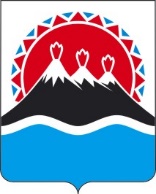 МИНИСТЕРСТВО ИМУЩЕСТВЕННЫХ И ЗЕМЕЛЬНЫХ ОТНОШЕНИЙ КАМЧАТСКОГО КРАЯПРИКАЗг. Петропавловск-КамчатскийВ соответствии с частью 1 статьи 6, статьей 11 Федерального закона 
от 03.07.2016 № 237-ФЗ «О государственной кадастровой оценке», 
частью 6 статьи 6 Федерального закона от 31.07.2020 № 269-ФЗ "О внесении изменений в отдельные законодательные акты Российской Федерации", 
на основании Положения о Министерстве имущественных и земельных отношений Камчатского края, утвержденного постановлением Законодательного Собрания Камчатского края от 17.02.2010 № 710 ПРИКАЗЫВАЮ:1.	Провести в 2023 году государственную кадастровую оценку одновременно в отношении всех учтенных в Едином государственном реестре недвижимости на территории Камчатского края зданий, помещений, сооружений, объектов незавершенного строительства, машино-мест. 2.	Настоящий приказ вступает в силу после дня его официального опубликования.[Дата регистрации]№[Номер документа]О проведении государственной кадастровой оценки объектов недвижимости на территории Камчатского края Министр[горизонтальный штамп подписи 1]И.В. Мищенко